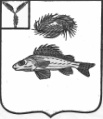 АДМИНИСТРАЦИЯДЕКАБРИСТСКОГО МУНИЦИПАЛЬНОГО ОБРАЗОВАНИЯЕРШОВСКОГО МУНИЦИПАЛЬНОГО РАЙОНАСАРАТОВСКОЙ ОБЛАСТИПОСТАНОВЛЕНИЕОт 09.02.2021 								                      № 4О расторжении договора аренды земельногоучастка. О предоставлении земельного участкав собственность за плату ИП глава КФХ Кипке Я.И.В соответствии с пунктом 2 статьи 39.3 Земельного Кодекса РФ, пунктом 7 статьи 10 Федерального закона от 24.07.2002 № 101-ФЗ (ред. от 13.07.2015) "Об обороте земель сельскохозяйственного назначения", на основании статьи 3.3 Федерального закона от 25.10.2001г. № 137-ФЗ «О введении в действие Земельного кодекса РФ», рассмотрев заявление Кипке Якова Ивановича, представленные документы, администрация Декабристского муниципального образования Ершовского муниципального района Саратовской областиПОСТАНОВЛЯЕТ:1. Расторгнуть, заключенный между администрацией Декабристского муниципального образования Ершовского муниципального района и индивидуальным предпринимателем главой КФХ Кипке Яков Иванович, договор аренды от 04 июля 2017 г. № 1 на земельный участок из земель сельскохозяйственного назначения общей площадью 68,4 га с кадастровым номером 64:13:210501:31, расположенный по адресу: Саратовская область, Ершовский район, территория Декабристского муниципального образования, для ведения сельскохозяйственного производства. 2. Предоставить в собственность за плату индивидуальному предпринимателю главе КФХ Кипке Якову Ивановичу, зарегистрированному по адресу: Саратовская область, Ершовский район, пос. Целинный, ул. Комсомольская, д.6, земельный участок из земель сельскохозяйственного назначения общей площадью 68,4 га с кадастровым номером 64:13:210501:31, расположенный по адресу: Саратовская область, Ершовский район, территория Декабристского муниципального образования, для ведения сельскохозяйственного производства.	Наличие ограничений на земельном участке: нет.	3. Подготовить договор купли-продажи земельного участка.	4. Рекомендовать индивидуальному предпринимателю главе КФХ Кипке Якову Ивановичу обеспечить государственную регистрацию права собственности на земельный участок, в соответствие с Федеральным законом «О государственной регистрации прав на недвижимое имущество и сделок с ним».Глава Декабристского МО						М.А. Полещук